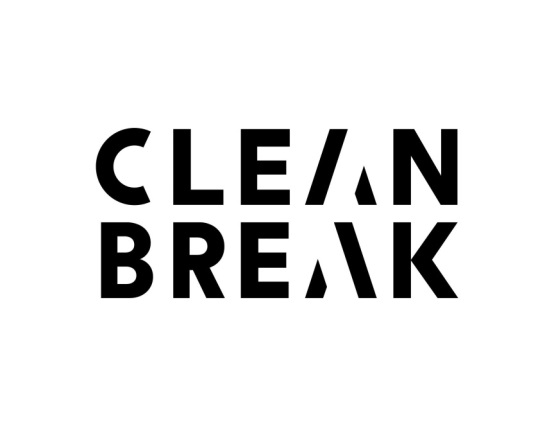 Female Catering Volunteer Organisation NameClean Break Theatre CompanyOrganisation OverviewClean Break provides Theatre and writing based opportunities, including workshops from our studios in Kentish Town NW5 for women who have been through the Criminal Justice System or women at risk of offending with drug/alcohol and/or mental health needs. We work in a safe, women-only environment, creating opportunities for women to develop personal, social, artistic and professional skills.DirectionsBuses: C2, 46, 134, 214, 393
Tube: Kentish Town (Northern Line)
Overground: Kentish Town WestRole TitleFemale Catering Volunteer Responsible toStudent SupportPurpose/Summary of roleWe are looking for enthusiastic volunteers to be apart of the Catering Team.  To assist  with the preparation and  service  of nutritious food to our Members, maintaining Health & Safety and kitchen hygiene  standardsDescription of tasksFood Preparation – catering for daily lunches and internal and events, tasks include prepping, cooking, dishing up and serving, washing up and clearing up kitchen.  Ingredients will be cooked, from fresh, frozen, or tinned stock to create healthy meat and vegetarian dishes.   To assist with periodic intensive cleaning of the catering space.Time Commitment6 monthsSkills and QualificationsThis role would suit someone who enjoys cooking and working as part of a team
A basic level of cooking knowledge and ability to follow instruction is essentialSome experience or a desire to work with vulnerable women who have been through the Criminal Justice System or at risk of offending.
Desirable that candidate is locally-based 
Friendly, efficient, reliable, able to take initiativeDisabled AccessYes – Wheelchair accessibleTraining and InductionYes – induction, ongoing support and training will be providedFood and Hygiene Level 2 qualification must be undertaken or updated within 1 month of taking on role, provided by Clean Break.Food Standards Agency:  Safer Food Better Business for Caterers:Food Allergen Open Checks and Closing Checks Temperature control and readings, Food labelling Food handling and TransportCross-contamination of foodsOccupational HealthCleaning Supervision ExpensesYes – Travel and lunchRecruitment MethodCV, interview, reference, trial period, DBSThe post is open to women only (exempt under the Equality Act 2010 Schedule 9, Part 1).Contact informationSamantha McNeil – Volunteer Coordinator
2 Patshull Road, Kentish Town, London, NW5 2LBTel: 020 7 482 8600
Email: samantha.mcneil@cleanbreak.org.ukWeb: www.cleanbreak.org.uk